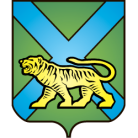 ТЕРРИТОРИАЛЬНАЯ ИЗБИРАТЕЛЬНАЯ КОМИССИЯ
ГОРОДА УССУРИЙСКАРЕШЕНИЕг. Уссурийск
Об освобождении от должности исложении полномочий председателя,заместителя председателя, секретаря, членов участковой избирательной комиссиис правом решающего голосаизбирательного участка № 2830Рассмотрев поступившие в письменной форме заявления председателя участковой избирательной комиссии избирательного участка № 2830 Середа Елены Валерьевны, заместителя председателя участковой избирательной комиссии избирательного участка № 2830 Барановой Елены Петровны, секретаря участковой избирательной комиссии избирательного участка             № 2830 Михеевой Валентины Владимировны,  членов участковой избирательной комиссии  с правом решающего голоса избирательного участка № 2830 Карпенко Игоря Александровича и Казюлиной Татьяны Геннадьевны, в соответствии с пунктом «а» части 6 статьи 29 Федерального закона «Об основных гарантиях избирательных прав и права на участие в референдуме граждан Российской Федерации», пунктом «1» части 6 статьи 32 Избирательного кодекса Приморского края территориальная избирательная комиссия города УссурийскаРЕШИЛА:1. Освободить председателя участковой избирательной комиссии избирательного участка № 2830 от обязанностей председателя комиссии и члена участковой избирательной комиссии с правом решающего голоса участковой избирательной комиссии избирательного участка № 2830 Середа Елену Валерьевну до истечения срока полномочий.2.Освободить заместителя председателя участковой избирательной комиссии избирательного участка № 2830 от обязанностей заместителя председателя и члена участковой избирательной комиссии с правом решающего голоса участковой избирательной комиссии избирательного участка № 2830 Баранову Елену Петровну до истечения срока полномочий.3. Освободить секретаря участковой избирательной комиссии избирательного участка № 2830 от обязанностей секретаря и члена участковой избирательной комиссии с правом решающего голоса участковой избирательной комиссии избирательного участка № 2830 Михееву Валентину Владимировну до истечения срока полномочий.4. Освободить членов участковой избирательной комиссии избирательного участка № 2830 от обязанностей члена участковой избирательной комиссии с правом решающего голоса участковой избирательной комиссии избирательного участка № 2830 Карпенко Игоря Александровича и Казюлину Татьяну Геннадьевну до истечения срока полномочий.5. Направить настоящее решение в участковую избирательную комиссию избирательного участка № 2830 для сведения.6. Разместить настоящее решение на официальном сайте администрации Уссурийского городского округа в разделе «Территориальная избирательная комиссия города Уссурийска» в информационно-телекоммуникационной сети «Интернет».Председатель комиссии					            О.М. МихайловаСекретарь комиссии						                  С.В. Хамайко22 августа 2016 года                     № 136/27